REQUEST FOR PUBLIC RECORDS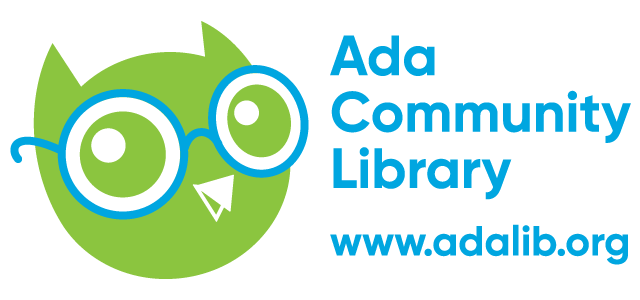 Request date:  ________________________Request format:  __ Mail  __ Email  __ FaxName of Requestor: _________________________________________________Mailing Address: ____________________________________________________Daytime Phone Number: _____________________________________________Fax Number if applicable: _____________________________________________Email Address:  __________________________________________________________Pursuant to Idaho Code, Section §74-102, I request: ___ To physically examine the following record(s) ___  A photocopy of the following record(s)___ An electronic copy of the following record(s)Description of Record(s) Requested:Please print or type and attach additional text, as needed.If a request is made for an item that is not a “Public Record,” the Idaho Public .Records Act may not be applicable. Records released pursuant to this request are not warranted as to completeness or accuracy. The information provided represents disclosable information pursuant to Idaho Code Title 74, Chapter 1.PLEASE BE ADVISED that pursuant to Idaho Code, Section §74-102, you may be assessed fees for (1) copying in excess of 100 pages, (2) Library staff time in excess of two person hours, (3) deletions or redactions requiring attorney advice and (4) cost of electronic storage device. The Library will advise you of any anticipated fees. You may be required to pay these fees in advance.Idaho Code Section §74-120 provides that no list of persons prepared by the District may be used as a mailing or telephone number list without first securing the permission of those on the list. By my signature I hereby acknowledge that the use of these records will comply with Idaho Code Section§74-120.Signature: __________________________________________   Date: __________________                                    